Instituto de Educação Infantil e JuvenilInverno, 2020. Londrina, 10 de JULHO.Nome: ____________________________________ Turma: ____________Área do conhecimento: Educação Física | Professor: LeandroEDUCAÇÃO FÍSICA – PRECISÃOHOJE VAMOS DESENVOLVER NOSSA PRECISÃO COM LANÇAMENTO/ARREMESSO. PRIMEIRO PRECISAMOS DE ALGUNS MATERIAIS. VAMOS TREINAR COM A MÃO DOMINANTE E A NÃO DOMINANTE. DE CIMA PARA BAIXO E DE BAIXO PARA CIMA. (OBSERVE NO VÍDEO)- BALDE VAZIO- BOLINHA MEDIA/PEQUENA, OU CONFECCIONAR UM BOLINHA DE PAPEL.https://youtu.be/9VmIKwL4Afk?t=47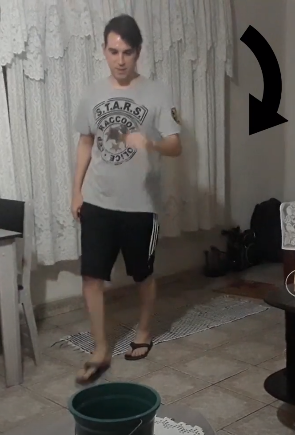 2) PARA SEGUNDA ATIVIDADE VAMOS PRECISAR DE: (depois me conte se você conseguiu de costas).  SIGA AS INTRUÇÕES DA CONTINUAÇÃO DO VÍDEO, REPITA A VONTADE. - CAIXA DE OVO VAZIA - BOLINHAS DE PING-PONG OU DE PAPEL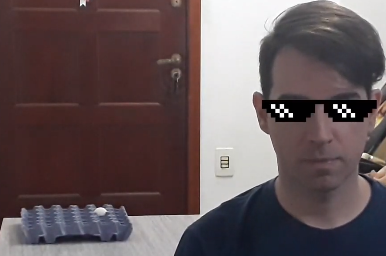 